								 Updated: ____________Project Name: ___________________			Updated: ____________Project Name:  _________________				Updated: ____________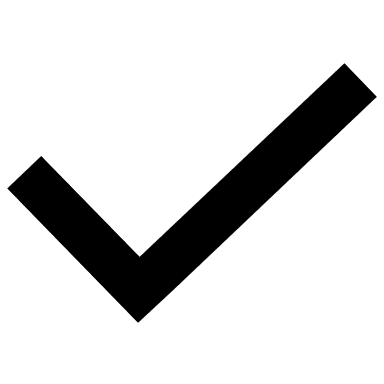 Project NamesWhoDue DateAction StepsWhoDue DateSubtopics and Action StepsWhoDue DateSubtopic 1:Subtopic 2:Subtopic 3:Subtopic 4: